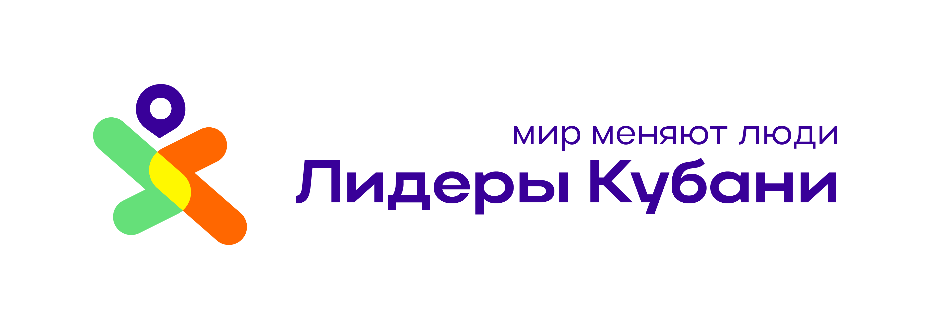 Информация о реализации проекта "Лидеры Кубани" в 2023 годуС 2018 года в Краснодарском крае по инициативе Губернатора В. И. Кондратьева реализуется управленческий кадровый проект «Лидеры Кубани», целью которого является выявления кадрового потенциала для привлечения на управленческие должности в социальной, экономической и общественно-политической сферах, в органах государственной власти Краснодарского края, органах местного самоуправления муниципальных образований Краснодарского края, а также осуществления государственной поддержки перспективных специалистов, обладающих высоким уровнем развития лидерских качеств и управленческих компетенций.За пять лет в проекте приняли участие более 30 000 человек. Более 100 полуфиналистов, финалистов и победителей проекта продвинулись по карьерной лестнице и назначены на должности в органах государственной власти и местного самоуправления.12 победителей получили премию в размере 500 тысяч рублей на обучение по программам дополнительного профессионального образования.В 2023 году партнерами конкурса в части методического и экспертного обеспечения выступают три ведущих ВУЗа:Южно-Российский институт управления - филиал РАНХиГСЮжный федеральный университетКубанский государственный университетНовые смыслы проекта в 2023 году.Мы снова объединяемся в межотраслевые команды. Ценность проекта "Лидеры Кубани" в сообществе, в обмене мнениями и в реализации совместных проектов. На сегодняшний день узкоотраслевые специалисты и узкоотраслевые команды, какими бы они не были профессиональными, не могут ответить на все современные вызовы, которые существуют в нашей стране. Поэтому нам важно создать кроссфункциональные команды, команды в которых будут специалисты из разных отраслей, для того чтобы применять разные типы мышления и использовать системный подход для решения поставленных задач. Обмен навыками и опытом более эффективно происходит в межведомственном поле. Сложные вызовы решаются управленческими командами, а не отраслевиками.От конкурса к движению.Основная цель - формирование лидерского сообщества как саморазвивающейся экосистемы развития региона.По инициативе победителей и лауреатов проекта прошлых лет создана некоммерческая организация Ассоциация «Лидеры Кубани». Сообщество активных, ответственных и инициативных лидеров должно развиваться не только в рамках конкурса. Потенциал участников требует консолидации и применения на территории края в более широком масштабе. За 5 лет проект превратился в настоящее движение, которое на сегодняшний день требует системного подхода и организационной структуры. Сегодня невозможно добиться эффективных результатов в одиночку, каким бы талантливым лидером ты не был. Время требует от нас объединения, настоящей командной работы и реальных результатов. Качественный скачок в развитии лидерского потенциала и управленческих компетенций возможно лишь в кругу единомышленников. Ассоциация станет площадкой для повышения кадрового потенциала региона и точкой сборки идей, инициатив, решений и неравнодушных лидеров, способных брать ответственность, принимать решения и менять среду. Руководителем Ассоциации стала победитель первого сезона проекта "Лидеры Кубани" Диана Урманова.Фокус на реальных практических результатах.Впервые в рамках финальных оценочных испытаний будет сформирован «Лидерский десант» из 10 команд финалистов.Данный кейс позволит отработать управленческие навыки финалистов в условиях работы реального муниципального образования, а также ориентироваться на реальный результат в концепции "малых побед". К оценке результатов решения этого кейса будут привлечены руководители муниципальных образований.Задача команды: изучить муниципальное образование, провести анализ и выявление проблемных зон, собрать обратную связь от органов власти, жителей муниципального образования. По результатам анализа команде необходимо сформировать перечень ключевых проблем муниципального образования, определить проблему, над которой они будут работать и предложить конкретное решение данной проблемы, которое должно быть реализовано в течение 3-х месяцев.  Не только оценка, но и развитие кадров.В этом году совместно с ассоциацией "Лидеры Кубани" будет реализована интеграция системы обучения участников проекта. Планируется формирование общей базы знаний с уровневым доступом для участников проекта и для членов ассоциации. База знаний объединит в себе презентации лучших муниципальных практик, записи вебинаров и иных образовательных мероприятий, учебные материалы, презентации спикеров, типовые документы и другую полезную информацию).Условиями участия в Проекте являются:наличие гражданства Российской Федерации;отсутствие гражданства (подданства) иностранного государства либо вида на жительство или иного документа, подтверждающего право на постоянное проживание гражданина на территории иностранного государства, если иное не предусмотрено международным договором Российской Федерации;возраст до 55 лет включительно;отсутствие неснятой или непогашенной судимости;наличие высшего образования;для участников старше 35 лет - опыт работы по специальности, направлению подготовки не менее 5 лет;для участников в возрасте до 35 лет требования к стажу и опыту работы не предъявляются;регистрация по месту пребывания или по месту жительства на территории Краснодарского края;осуществление профессиональной деятельности на территории Краснодарского края.Этапы реализации проекта в 2023 году:1-31 августа – Регистрация участников на сайте лидерыкубани.рф Для успешного завершения регистрациинеобходимо всем участникам заполнить анкету и загрузить видеоинтервью вличном кабинете конкурса.4-10 сентября – Дистанционный отбор (2 модуля онлайн-тестирования)Проводится на сайте конкурса лидерыкубани.рф с помощью независимого онлайн-сервиса по оценке компетенций с возможностью конструирования моделей компетенций. Методология оценки компетенций будет содержать количественный и качественный анализ данных, построенный на аналитическом методе, сравнительной обработке данных и контент-анализе. Диагностика будет включать в себя оценку управленческих, профессиональных и надпрофессиональных компетенций, соответствующих специфике конкурса. 15, 22, 29 сентября, 6 октября – Четыре очных полуфиналаПолуфиналы будут проходить по трехкомпонентной модели: обучение – управленческий кейс – экспертная обратная связь. А также проведение деловой игры по отработки управленческих навыков в условиях изменений.14-27 октября – Финальные испытания (выездное командообразующее мероприятие, кейс "Лидерский десант", оценочные испытания, торжественное награждение)Впервые в рамках финальных испытаний участникам будет предложен кейс "Лидерский десант". Этот кейс максимально практикоориентирован и позволит участникам команд погрузится в реальную работу муниципальных образований. 10 команд финалистов – 10 муниципальных образований.Задача команды: изучить муниципальное образование, провести анализ и выявление проблемных зон, собрать обратную связь от органов власти, жителей муниципального образования. По результатам анализа команде необходимо сформировать перечень ключевых проблем муниципального образования, определить проблему, над которой они будут работать и предложить конкретное решение данной проблемы, которое должно быть реализовано в течение 3-х месяцев. Почему стоит участвовать в проекте «Лидеры Кубани»:Персональная программа профессионального развитияСпециальные предложения для лауреатов и победителей проекта.Стажировка в топовых компанияхВы сможете пройти стажировку в крупнейших частных и государственных организациях края.Авторитетный наставникВас ждут личные консультации от топ-менеджеров крупнейших компаний и выдающихся государственных деятелей.Оценка знаний и компетенцийВы получите персональную обратную связь от экспертов и личный план развития, а также узнаете о своих точках роста.Знакомство с ведущими управленцами Юга РоссииНа очных этапах вы встретитесь с первыми лицами и топ-менеджерами крупнейших корпораций региона. Вы получите ценный опыт и сможете завести полезные и перспективные знакомства.Приглашение в резерв управленческих кадровПобедители смогут получить приглашение для участия в программе подготовки резерва управленческих кадров Краснодарского края.Возможность стать частью большой командыПартнерская поддержка лидерского сообщества управленцев.Интеграция в проектные командыУчастие в реализации проектов в сфере государственного и муниципального управления.Премия 500 000 рублей на обучение по программам дополнительного профессионального образования в ведущих ВУЗах страны.Возможность получения консультационной и организационной поддержки при реализации собственных социально-значимых проектов.